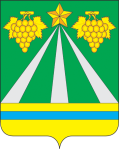 АДМИНИСТРАЦИЯ МУНИЦИПАЛЬНОГО ОБРАЗОВАНИЯ КРЫМСКИЙ РАЙОНПОСТАНОВЛЕНИЕот ________________ года                                                                № __________город Крымск Об утверждении Правил (оснований, условий и порядка) реструктуризации денежных обязательств (задолженности по денежным обязательствам) перед муниципальным образованием Крымский районВ соответствии с пунктом 3 статьи 93.8 Бюджетного кодекса Российской Федерации, в целях определения оснований, условий и порядка реструктуризации денежных обязательств (задолженности по денежным обязательствам) перед муниципальным  образованием Крымский район, п о с т а н о в л я ю:  1. Утвердить Правила (основания, условия и порядок) реструктуризации денежных обязательств (задолженности по денежным обязательствам) перед муниципальным образованием Крымский район (приложение). 2. Отделу по взаимодействию со СМИ администрации муниципального образования Крымский район (Безовчук) настоящее постановление обнародовать   путем размещения на официальном сайте администрации муниципального образования Крымский район www.krymsk-regio№.ru, зарегистрированном в качестве средства массовой информации.3. Контроль за выполнением настоящего постановления возложить на заместителя главы муниципального образования Крымский район, начальника финансового управления Г.И.Макарян.4. Постановление вступает в силу после официального обнародования.Исполняющий обязанности главымуниципального образованияКрымский район                                                                                           С.Д.Казанжи                                                                                        Правила(основания, условия и порядок) реструктуризации денежных обязательств (задолженности по денежным обязательствам) перед муниципальным образованием Крымский район1. Общие положения1.1. Настоящие правила реструктуризации денежных обязательств (задолженности по денежным обязательствам) перед муниципальным образованием Крымский район (далее по тексту - Правила) разработаны в соответствии с пунктом 3 статьи 93.8 Бюджетного кодекса Российской Федерации в целях определения оснований, условий и порядка реструктуризации денежных обязательств (задолженности по денежным обязательствам) перед муниципальным образованием Крымский район (далее по тексту – реструктуризация задолженности), также дополнительных условий реструктуризации задолженности, в том числе критериев, которым должны соответствовать должники, имеющие право на реструктуризацию задолженности.1.2. Понятия и термины, используемые в настоящих Правилах, применяются в значениях, определенных Бюджетным кодексом Российской Федерации.1.3. Возможность и основные условия реструктуризации задолженности устанавливаются решением о бюджете Совета муниципального образования Крымский район на очередной финансовый год и плановый период (далее - решение о бюджете).1.4. Реструктуризация задолженности предусматривает изменение условий исполнения денежного обязательства (погашения задолженности по нему), связанное с изменением сроков (в том числе с предоставлением отсрочки или рассрочки) исполнения денежного обязательства (погашения задолженности по нему), изменение величины процентов за пользование денежными средствами и (или) иных платежей.1.5. Реструктуризации задолженности не подлежат денежные обязательства (задолженности по ним) перед муниципальным образованием, установленные к взысканию на основании решения суда.2. Основания и условия реструктуризации задолженности 2.1. Реструктуризация задолженности проводится:2.1.1. по обязательствам юридических лиц или муниципальных образований, возникшим в связи с предоставлением им из бюджета муниципального образования Крымский район денежных средств на возвратной и возмездной основе (далее - реструктуризация задолженности по бюджетным кредитам);2.1.2. в связи с предоставлением и (или) исполнением муниципальной гарантии (далее - реструктуризация задолженности в связи с исполнением муниципальной гарантии).2.2. Основанием реструктуризации задолженности является обращение (заявление) лиц, указанных в подпунктах 2.1.1, 2.12 настоящих Правил, при условии установления решением о бюджете возможности реструктуризации задолженности.2.3. Реструктуризация задолженности осуществляется на основных условиях, установленных решением о бюджете.3. Порядок реструктуризации задолженности по бюджетным кредитам3.1. Для реструктуризации задолженности по бюджетным кредитам муниципальное образование в лице главы  (в случае, если должником является муниципальное образование) представляет в администрацию муниципального образования Крымский район:3.1.1. обращение, в котором должны быть указаны:3.1.1.2. обстоятельства, наличие которых препятствует погашению обязательства (задолженности) по бюджетному кредиту в сроки, установленные договором о предоставлении бюджетного кредита и (или) в размере величины процентов за пользование денежными средствами и (или) иных платежей;3.1.1.3. размер задолженности, который предполагается реструктуризировать, величина процентов за пользование денежными средствами и (или) иных платежей;3.1.1.4. способ проведения реструктуризации: изменение сроков (в том числе с предоставлением отсрочки или рассрочки), изменение величины процентов за пользование денежными средствами и (или) иных платежей;3.1.1.5. информация об источниках и сроках (графике) погашения реструктуризируемой задолженности по денежным обязательствам;3.1.2. иные документы.3.2. Для реструктуризации задолженности по бюджетным кредитам юридическое лицо представляет в администрацию муниципального образования Крымский район:3.2.1. заявление, в котором должны быть указаны:3.2.1.1. обстоятельства, наличие которых препятствует погашению обязательства (задолженности) по бюджетному кредиту в сроки, установленные договором о предоставлении бюджетного кредита и (или) в размере величины процентов за пользование денежными средствами и (или) иных платежей;3.2.1.2. размер задолженности, который предполагается реструктуризировать, величина процентов за пользование денежными средствами и (или) иных платежей;3.2.1.3. способ проведения реструктуризации: изменение сроков (в том числе с предоставлением отсрочки или рассрочки), изменение величины процентов за пользование денежными средствами и (или) иных платежей;3.2.1.4. информация об источниках и сроках (графике) погашения реструктуризируемой задолженности по денежным обязательствам;3.2.2. копию документа, подтверждающего полномочия лица, действующего от имени должника;3.2.3. копии учредительных документов со всеми изменениями и дополнениями, удостоверенные нотариально или руководителем должника;3.2.4. гарантийное письмо о том, что юридическое лицо не находится в процессе реорганизации (за исключением реорганизации в форме присоединения к юридическому лицу другого юридического лица) или ликвидации, в отношении него не введена процедура банкротства, его деятельность не приостановлена в порядке, предусмотренном законодательством Российской Федерации;3.2.5. иные документы. 3.3. Основаниями для отказа в проведении реструктуризации задолженности по бюджетным кредитам являются:3.3.1. непредставление (представление не в полном объеме) документов, указанных соответственно в пунктах 3.1 или 3.2 настоящих Правил;3.3.2. представление неполных и (или) недостоверных сведений;3.3.3. решением о бюджете не установлена возможность реструктуризации задолженности;3.3.4. денежные обязательства (задолженности по ним) перед муниципальным образованием Крымский район установлены к взысканию на основании решения суда;3.3.5. не соблюдены способы и основные условия реструктуризации задолженности, установленные решением о бюджете, или дополнительные условия реструктуризации задолженности, установленные пунктом 2.3 настоящих Правил;3.3.6. юридическое лицо находится в процессе реорганизации (за исключением реорганизации в форме присоединения к юридическому лицу другого юридического лица) или ликвидации, в отношении него введена процедура банкротства, его деятельность приостановлена в порядке, предусмотренном законодательством Российской Федерации.3.4. Администрация муниципального образования Крымский район в течение 10 рабочих дней со дня поступления обращения (заявления и прилагаемых к нему документов) о реструктуризации задолженности по бюджетным кредитам рассматривает их и:3.4.1. разрабатывает и представляет главе муниципального образования Крымский район на утверждение проект постановления о реструктуризации задолженности по бюджетным кредитам с приложением проекта соглашения о реструктуризации задолженности по бюджетным кредитам, о чем письменно информирует главу муниципального образования (юридическое лицо), в случае отсутствия оснований для отказа в проведении реструктуризации задолженности, предусмотренных пунктом 3.3 настоящих Правил;3.4.2. письменно информирует главу муниципального образования (юридическое лицо), о причинах отказа в предоставлении реструктуризации задолженности по бюджетным кредитам в случае наличия оснований для отказа в проведении реструктуризации задолженности, предусмотренных пунктом 3.3 настоящих Правил.3.5. Соглашение о реструктуризации задолженности по бюджетным кредитам заключается в течение 10 рабочих дней со дня вступления в силу постановления муниципального образования Крымский район о реструктуризации задолженности по бюджетным кредитам.3.6. Соглашение о реструктуризации задолженности по бюджетным кредитам должно предусматривать следующие условия:3.6.1. способ реструктуризации задолженности (отсрочка или рассрочка, изменение величины процентов за пользование денежными средствами и (или) иных платежей);3.6.2. размер реструктурированной задолженности;3.6.3. срок погашения задолженности, а в случае предоставления рассрочки - график, предусматривающий осуществление платежей;3.6.4. сроки проведения реструктуризации задолженности;3.6.5. обязательства сторон;3.6.6. санкции за невыполнение условий соглашения;3.6.7. обязательство должники о ежегодном предоставлении информации о выполнении условий реструктуризации задолженности до полного ее погашения;3.6.8. иное.4. Порядок реструктуризации задолженности в связи с исполнением муниципальных гарантий4.1. Для проведения реструктуризации задолженности в связи с исполнением муниципальных гарантий юридическое лицо представляет в администрацию муниципального образования Крымский район:4.1.1. заявление, в котором должны быть указаны:4.1.1.1. обстоятельства, наличие которых препятствует исполнению обязательств по муниципальной гарантии в установленные сроки;4.1.1.2. размер задолженности, который предполагается реструктуризировать;4.1.1.3. способ проведения реструктуризации: изменение сроков (в том числе с предоставлением отсрочки или рассрочки), изменение величины процентов за пользование денежными средствами и (или) иных платежей;4.1.1.4. информация об источниках и сроках (графике) погашения реструктуризируемой задолженности;4.1.1.5. копию документа, подтверждающего полномочия лица, действующего от имени должника;4.1.2. копии учредительных документов со всеми изменениями и дополнениями, удостоверенные нотариально или руководителем должника;4.1.3. годовую бухгалтерскую (финансовую) отчетность по формам бухгалтерского баланса и отчета о финансовых результатах, утвержденных приложением № 1 к приказу Министерства финансов Российской Федерации от 2 июля 2010 года № 66н «О формах бухгалтерской отчетности организаций» (далее - приказ Минфина России), за последний отчетный год с отметкой о принятии налоговым органом по месту постановки на налоговый учет должника, а также информацию о дебиторской и кредиторской задолженности, оформленную с учетом положений раздела 5 приложения № 3 к приказу Минфина России;4.1.4. промежуточную бухгалтерскую (финансовую) отчетность по формам бухгалтерского баланса и отчета о финансовых результатах, утвержденных приложением № 1 к приказу Минфина России, за последний отчетный период, а также информацию о дебиторской и кредиторской задолженности, оформленную с учетом положений раздела 5 приложения № 3 к приказу Минфина России;4.1.5. расшифровки дебиторской и кредиторской задолженности к бухгалтерским балансам за отчетный финансовый год, предшествующий году подачи обращения, и на последнюю отчетную дату с указанием дат возникновения задолженности и ее статуса (текущая, просроченная);4.1.6. гарантийное письмо о том, что юридическое лицо не находится в процессе реорганизации (за исключением реорганизации в форме присоединения к юридическому лицу другого юридического лица) или ликвидации, в отношении него не введена процедура банкротства, его деятельность не приостановлена в порядке, предусмотренном законодательством Российской Федерации;4.1.7. справки кредитных организаций об оборотах по расчетным счетам за последние 12 месяцев, остатках денежных средств на них на дату, предшествующую дате подачи документов, наличии или отсутствии на каждом счете на дату представления справки картотеки неоплаченных расчетных документов;4.1.8. документы, характеризующие кредитную историю должника за последние 3 года на дату подачи документов в администрацию муниципального образования Крымский район (описание обязательств должника по действующим кредитным договорам и (или) договорам займа с указанием остатка задолженности на дату составления кредитной истории) либо свидетельствующие о ее отсутствии;4.1.9. иные документы.4.2. Основаниями для отказа в проведении реструктуризации задолженности по бюджетным кредитам являются:4.2.1. непредставление (представление не в полном объеме) документов, указанных в пункте 4.1 настоящих Правил;4.2.2. представление неполных и (или) недостоверных сведений;4.2.3. решением о бюджете не установлена возможность и реструктуризации задолженности;4.2.4. денежные обязательства (задолженности по денежным обязательствам) перед муниципальным образованием Крымский район установлены к взысканию на основании решения суда;4.2.5. не соблюдены способы и основные условия реструктуризации задолженности, установленные решением о бюджете, или дополнительные условия реструктуризации задолженности, установленные пунктом 2.3 настоящих Правил;4.2.6. юридическое лицо находится в процессе реорганизации (за исключением реорганизации в форме присоединения к юридическому лицу другого юридического лица) или ликвидации, в отношении него введена процедура банкротства, его деятельность приостановлена в порядке, предусмотренном законодательством Российской Федерации.4.3. Администрация муниципального образования Крымский район в течение 10 рабочих дней со дня поступления заявления и прилагаемых к нему документов о реструктуризации задолженности в связи с исполнением муниципальных гарантий рассматривает их и в случае:4.3.1. отсутствия оснований для отказа в проведении реструктуризации задолженности, предусмотренных пунктом 4.2 настоящих Правил, - разрабатывает и представляет главе муниципального образования Крымский район на утверждение проект постановления о реструктуризации задолженности в связи с исполнением муниципальных гарантий с приложением проекта соглашения о реструктуризации задолженности в связи с исполнением муниципальных гарантий, о чем письменно информирует юридическое лицо;4.3.2. наличия оснований для отказа в проведении реструктуризации задолженности, предусмотренных пунктом 4.2 настоящих Правил, - письменно информирует юридическое лицо о причине отказа в предоставлении реструктуризации задолженности в связи с исполнением муниципальных гарантий.4.4. Соглашение о реструктуризации задолженности в связи с исполнением муниципальных гарантий заключается в течение 10 рабочих дней со дня вступления в силу постановления администрации муниципального образования Крымский район о реструктуризации задолженности в связи с исполнением муниципальных гарантий.4.5. Соглашение о реструктуризации задолженности в связи с исполнением муниципальных гарантий должно предусматривать:4.5.1. способ реструктуризации задолженности (отсрочка или рассрочка, изменение величины процентов за пользование денежными средствами и (или) иных платежей);4.5.2. размер реструктурированной задолженности;4.5.3. срок погашения задолженности, а в случае предоставления рассрочки - график, предусматривающий осуществление платежей;4.5.4. сроки проведения реструктуризации задолженности;4.5.5. обязательства сторон;4.5.6. санкции, применяемые к юридическому лицу в случае нарушения условий соглашения;4.5.7. обязательство должника о ежегодном предоставлении информации о выполнении условий реструктуризации задолженности до полного ее погашения; 4.5.8. иное.Исполняющий обязанности заместителя главымуниципального образования Крымский район,начальника финансового управления                                                     Т.Ю.СченстнаяПРИЛОЖЕНИЕк постановлению администрации муниципального образования Крымский район от __________________ № _________